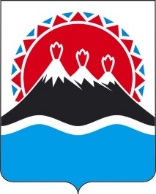 П О С Т А Н О В Л Е Н И ЕПРАВИТЕЛЬСТВАКАМЧАТСКОГО КРАЯг. Петропавловск-КамчатскийПРАВИТЕЛЬСТВО ПОСТАНОВЛЯЕТ:1. Внести в постановление Правительства Камчатского края от 05.04.2016 № 106-П «О разработке, корректировке, об осуществлении мониторинга и контроля реализации стратегии социально-экономического развития Камчатского края и плана мероприятий по реализации стратегии социально-экономического развития Камчатского края» следующие изменения:1) преамбулу изложить в следующей редакции:«В соответствии с Федеральным законом от 28.06.2014 № 172-ФЗ «О стратегическом планировании в Российской Федерации», Законом Камчатского края от 28.12.2015 № 735 «Об отдельных вопросах стратегического планирования в Камчатском крае»ПРАВИТЕЛЬСТВО ПОСТАНОВЛЯЕТ:»;2) постановляющую часть изложить в следующей редакции:«1. Утвердить Порядок разработки, корректировки, осуществления мониторинга и контроля реализации стратегии социально-экономического развития Камчатского края согласно приложению 1 к настоящему постановлению.2. Утвердить Порядок разработки, корректировки, осуществления мониторинга и контроля реализации плана мероприятий по реализации стратегии социально-экономического развития Камчатского края согласно приложению 2 к настоящему постановлению.3. Определить Министерство экономического развития Камчатского края уполномоченным исполнительным органом государственной власти Камчатского края:1) по координации разработки, корректировки и осуществления мониторинга и контроля реализации стратегии социально-экономического развития Камчатского края;2) по координации разработки, корректировки и осуществления мониторинга и контроля реализации плана мероприятий по реализации стратегии социально-экономического развития Камчатского края.4. Настоящее постановление вступает в силу через 10 дней после дня его официального опубликования.»;3) приложения 1 и 2 изложить в редакции согласно приложениям 1 и 2 к настоящему постановлению.2. Настоящее постановление вступает в силу после дня его официального опубликования.Приложение постановлению Правительства Камчатского края                                   от ________ № ________«Приложение 1 к постановлению Правительства Камчатского края от 05.04.2016 №106-ППорядокразработки, корректировки, осуществления мониторингаи контроля реализации стратегии социально-экономического развития Камчатского края1. Общие положения1.1. Настоящий Порядок разработан в соответствии с Федеральным законом от 28.06.2014 № 172-ФЗ «О стратегическом планировании в Российской Федерации» (далее – Федеральный закон «О стратегическом планировании в Российской Федерации»), Законом Камчатского края от 28.12.2015 № 735 «Об отдельных вопросах стратегического планирования в Камчатском крае» и регулирует вопросы разработки, корректировки, осуществления мониторинга и контроля реализации стратегии социально-экономического развития Камчатского края.1.2. Стратегия социально-экономического развития Камчатского края (далее – Стратегия) разрабатывается в целях определения приоритетов, целей и задач социально-экономического развития Камчатского края, согласованных с приоритетами и целями социально-экономического развития Российской Федерации.1.3. Стратегия содержит:1) оценку достигнутых целей социально-экономического развития Камчатского края;2) приоритеты, цели, задачи и направления социально-экономической политики Камчатского края;3) показатели достижения целей социально-экономического развития Камчатского края, сроки и этапы реализации Стратегии;4) ожидаемые результаты реализации Стратегии;5) оценку финансовых ресурсов, необходимых для реализации Стратегии;6) информацию о государственных программах Камчатского края, утверждаемых в целях реализации Стратегии.1.4. Стратегия разрабатывается на период, не превышающий периода, на который разрабатывается прогноз социально-экономического развития Камчатского края на долгосрочный период, но не менее чем на 10 лет.1.5. Разработка Стратегии осуществляется Министерством экономического развития Камчатского края (далее – Министерство) совместно с исполнительными органами государственной власти Камчатского края (далее – участники разработки Стратегии).1.6. К разработке и (или) корректировке Стратегии могут привлекаться объединения профсоюзов и работодателей, общественные, научные и иные организации с учетом требований законодательства Российской Федерации о государственной, коммерческой, служебной и иной охраняемой законом тайне.1.7. При необходимости Министерство создает рабочую группу по разработке проекта Стратегии.1.8. Стратегия утверждается постановлением Правительства Камчатского края.2. Разработка Стратегии2.1. Разработка Стратегии включает в себя следующие этапы:1) принятие решения о разработке Стратегии;2) разработка и обсуждение проекта Стратегии;3) согласование проекта Стратегии;4) утверждение Стратегии.2.2. Решение о разработке Стратегии принимается Губернатором Камчатского края путем издания соответствующего распоряжения.2.3. Министерство в течение 10 рабочих дней после принятия решения о разработке Стратегии направляет участникам разработки Стратегии запрос о представлении информации, указанной в части 1.3 раздела 1 настоящего Порядка.2.4. Участники разработки Стратегии в течение 2 месяцев после получения запроса от Министерства представляют ему запрашиваемую информацию.2.5. Министерство организует разработку проекта Стратегии на основе информации, представленной участниками разработки Стратегии, в срок, не превышающий 10 месяцев со дня принятия решения о разработке Стратегии.2.6. Министерство:1) организует общественное обсуждение проекта Стратегии в соответствии с разделом 4 настоящего Порядка;2) дорабатывает проект Стратегии с учетом замечаний и предложений, полученных в процессе общественного обсуждения, в течение 30 календарных дней со дня окончания общественного обсуждения;3) обеспечивает согласование проекта Стратегии в части полномочий Российской Федерации по предметам совместного ведения Российской Федерации и субъектов Российской Федерации с документами стратегического планирования, разрабатываемыми и утверждаемыми (одобряемыми) органами государственной власти Российской Федерации;4) представляет проект Стратегии на рассмотрение в Правительство Камчатского края;5) обеспечивает размещение утвержденной постановлением Правительства Камчатского края Стратегии на официальном сайте исполнительных органов государственной власти Камчатского края в информационно-телекоммуникационной сети «Интернет» (https://www.kamgov.ru/) в течение 5 рабочих дней после дня ее утверждения;6) обеспечивает государственную регистрацию Стратегии в федеральном государственном реестре документов стратегического планирования в соответствии с Правилами государственной регистрации документов стратегического планирования и ведения федерального государственного реестра документов стратегического планирования, утвержденными Постановлением Правительства Российской Федерации от 25.06.2015 № 631.3. Корректировка Стратегии3.1. Основаниями для корректировки Стратегии являются:1) принятие нормативных правовых актов и документов стратегического планирования, оказывающих влияние на реализацию Стратегии;2) корректировка прогноза социально-экономического развития Камчатского края на долгосрочный период;3) результаты мониторинга и контроля реализации Стратегии.3.2. Министерство в целях корректировки Стратегии направляет участникам разработки Стратегии запрос о предложениях по корректировке Стратегии.3.3. Участники разработки Стратегии в 30-дневный срок после получения запроса от Министерства направляют ему предложения по корректировке Стратегии с соответствующими обоснованиями.3.4. Корректировка Стратегии осуществляется Министерством на основе предложений, представленных участниками разработки Стратегии.3.3. Министерство:1) организует общественное обсуждение проекта постановления Правительства Камчатского края о внесении изменений в Стратегию в соответствии с разделом 4 настоящего Порядка;2) дорабатывает проект постановления Правительства Камчатского края о внесении изменений в Стратегию с учетом замечаний и предложений, полученных в процессе общественного обсуждения, в течение 15 рабочих дней со дня окончания общественного обсуждения;3) обеспечивает согласование проекта постановления Правительства Камчатского края о внесении изменений в Стратегию с участниками разработки Стратегии.4) обеспечивает размещение проекта постановления Правительства Камчатского края о внесении изменений в Стратегию на официальном сайте исполнительных органов государственной власти Камчатского края в информационно-телекоммуникационной сети «Интернет» (https://www.kamgov.ru/) в течение 5 рабочих дней после дня его издания.4. Общественное обсуждение проекта стратегии и проекта постановления Правительства Камчатского края о внесении изменений в Стратегию4.1. Общественное обсуждение проекта Стратегии и проекта постановления Правительства Камчатского края о внесении изменений в Стратегию (далее – общественное обсуждение) организует Министерство.4.2. Общественное обсуждение обеспечивается путем размещения проекта Стратегии и проекта постановления Правительства Камчатского края о внесении изменений в Стратегию на официальном сайте исполнительных органов государственной власти Камчатского края в информационно-телекоммуникационной сети «Интернет» (https://www.kamgov.ru/) не позднее, чем за 3 календарных дня до даты начала проведения общественного обсуждения, с указанием следующей информации:1) даты начала и даты окончания общественного обсуждения;2) адреса для направления предложений и замечаний, а также требования к их оформлению.4.3. Общественное обсуждение проводится в течение 15 календарных дней с даты начала проведения общественного обсуждения.4.4. Замечания и предложения к проекту стратегии, проекту постановления Правительства Камчатского края о внесении изменений в стратегию, поступившие в ходе общественного обсуждения, рассматриваются Министерством.4.5. Замечания и предложения к проекту стратегии, проекту постановления Правительства Камчатского края о внесении изменений в Стратегию, поступившие в ходе общественного обсуждения, носят рекомендательный характер.4.6. Замечания и предложения к проекту стратегии, проекту постановления Правительства Камчатского края о внесении изменений в Стратегию, поступившие после срока завершения проведения общественного обсуждения, не рассматриваются.4.7. Результаты общественного обсуждения в течение 3 рабочих дней после его окончания рассматриваются Министерством и оформляются протоколом, который утверждается министром.Предложения, не относящиеся к проекту стратегии и проекту постановления Правительства Камчатского края о внесении изменений в Стратегию, вынесенным на общественное обсуждение, Министерством не рассматриваются.4.8. Протокол по результатам общественного обсуждения проекта Стратегии и проекта постановления Правительства Камчатского края о внесении изменений в Стратегию в течение 1 рабочего дня со дня их утверждения министром размещается на странице Министерства в информационно-телекоммуникационной сети «Интернет».5. Мониторинг и контроль реализации Стратегии5.1. Мониторинг и контроль реализации Стратегии осуществляется на основе комплексной оценки достижений основных социально-экономических показателей, определенных Стратегией, и исполнения Плана мероприятий по реализации Стратегии, утвержденного распоряжением Правительства Камчатского края.5.2. Целью мониторинга и контроля реализации Стратегии является повышение эффективности функционирования системы стратегического планирования, а также повышение эффективности деятельности участников стратегического планирования по достижению в установленные сроки запланированных показателей социально-экономического развития Камчатского края.5.3. Участники разработки Стратегии, ответственные за реализацию Стратегии ежегодно, до 1 мая года, следующего за отчетным, представляют в Министерство информацию о ходе реализации Стратегии и достигнутых значениях целевых показателей и индикаторов социально-экономического развития Камчатского края, определенных Стратегией, по форме, установленной Министерством.5.4. Министерство:1) ежегодно, не позднее 28 мая года, следующего за отчетным, представляет в Правительство Камчатского края ежегодный отчет о ходе реализации Стратегии;2) обеспечивает размещение ежегодного отчета о ходе реализации Стратегии на официальном сайте исполнительных органов государственной власти Камчатского края в информационно-телекоммуникационной сети «Интернет» (https://www.kamgov.ru/).5.5. Результаты мониторинга отражаются в ежегодном отчете губернатора Камчатского края о результатах деятельности Правительства Камчатского края за предыдущий год и служат основанием для формирования ежегодного отчета о ходе исполнения Плана мероприятий по реализации Стратегии.5.6. Результаты мониторинга реализации Стратегии подлежат размещению в течение 10 рабочих дней на официальном сайте исполнительных органов государственной власти Камчатского края в информационно-телекоммуникационной сети «Интернет» (https://www.kamgov.ru/), за исключением сведений, отнесенных к государственной, коммерческой, служебной и иной охраняемой законом тайне.Приложение 2к Постановлению ПравительстваКамчатского краяот 05.04.2016 № 106-ППорядокразработки, корректировки, осуществления мониторинга и контроляреализации плана мероприятий по реализации стратегиисоциально-экономического развития Камчатского края1. Общие положения1.1. Настоящий Порядок разработан в соответствии с Федеральным законом от 28.06.2014 № 172-ФЗ «О стратегическом планировании в Российской Федерации» (далее – Федеральный закон «О стратегическом планировании в Российской Федерации»), Законом Камчатского края от 28.12.2015 № 735 «Об отдельных вопросах стратегического планирования в Камчатском крае» и определяет правила разработки, корректировки, осуществления мониторинга и контроля реализации плана мероприятий по реализации стратегии социально-экономического развития Камчатского края (далее – План мероприятий).1.2. План мероприятий разрабатывается на основе положений стратегии социально-экономического развития Камчатского края (далее – Стратегия) на период ее реализации с учетом основных направлений деятельности Правительства Российской Федерации.1.3. План мероприятий содержит:1) этапы реализации Стратегии, выделенные с учетом установленной периодичности бюджетного планирования: три года (для первого этапа реализации Стратегии и текущего периода бюджетного планирования) и три–шесть лет (для последующих этапов и периодов);2) цели и задачи социально-экономического развития Камчатского края, приоритетные для каждого этапа реализации Стратегии;3) показатели реализации Стратегии и их значения, установленные для каждого этапа реализации Стратегии;4) комплексы мероприятий и перечень государственных программ Камчатского края, обеспечивающие достижение на каждом этапе реализации Стратегии долгосрочных целей социально-экономического развития Камчатского края, указанных в стратегии.1.4. Разработка Плана мероприятий осуществляется Министерством экономического развития Камчатского края (далее – Министерство) совместно с исполнительными органами государственной власти Камчатского края (далее – участники разработки Плана).1.5. План мероприятий утверждается распоряжением Правительства Камчатского края.2. Разработка Плана мероприятий2.1. Разработка Плана мероприятий включает в себя следующие этапы:1) разработка и обсуждение проекта Плана мероприятий;2) согласование проекта Плана мероприятий;3) утверждение Плана мероприятий.2.2. Основанием разработки Плана мероприятий является издание постановления Правительства Камчатского края об утверждении Стратегии.2.3. Министерство в течение 10 рабочих дней после утверждения Стратегии направляет участникам разработки Плана запрос о представлении информации по форме, установленной Министерством.2.4. Участники разработки Плана в течение 30 календарных дней со дня получения запроса от Министерства представляют ему запрашиваемую информацию.2.3. Министерство:1) обобщает информацию, представленную участниками разработки Плана;2) осуществляет формирование проекта Плана мероприятий на основании поступившей информации от участников разработки Плана;3) организует общественное обсуждение проекта Плана мероприятий в соответствии с разделом 4 настоящего Порядка;4) дорабатывает проект Плана мероприятий с учетом замечаний и предложений, полученных в процессе общественного обсуждения, в течение 30 календарных дней со дня окончания общественного обсуждения;5) представляет проект Плана мероприятий на рассмотрение в Правительство Камчатского края;6) обеспечивает размещение утвержденного распоряжением Правительства Камчатского края Плана мероприятий на официальном сайте исполнительных органов государственной власти Камчатского края в информационно-телекоммуникационной сети «Интернет» (https://www.kamgov.ru/) в течение 5 рабочих дней после дня ее утверждения.3. Корректировка Плана мероприятий3.1. Корректировка утвержденного Плана мероприятий осуществляется Министерством на основе предложений, представленных участниками разработки Плана в случаях:1) изменения требований федерального законодательства, регламентирующего порядок разработки и реализации планов мероприятий по реализации стратегий социально-экономического развития субъектов Российской Федерации, а также в части, затрагивающей положения Плана мероприятий;2) корректировки Стратегии;3) изменения перечня государственных программ Камчатского края, утвержденного Правительством Камчатского края.3.2. Министерство:1) организует общественное обсуждение проекта распоряжения Правительства Камчатского края о внесении изменений в План мероприятий в соответствии с разделом 4 настоящего Порядка;2) дорабатывает проект распоряжения Правительства Камчатского края о внесении изменений в План мероприятий с учетом замечаний и предложений, полученных в процессе общественного обсуждения, в течение 15 рабочих дней со дня окончания общественного обсуждения;3) обеспечивает согласование проекта распоряжения Правительства Камчатского края о внесении изменений в План мероприятий с участниками разработки Плана;4) обеспечивает размещение проекта распоряжения Правительства Камчатского края о внесении изменений в План мероприятий на официальном сайте исполнительных органов государственной власти Камчатского края в информационно-телекоммуникационной сети «Интернет» (https://www.kamgov.ru/) в течение 5 рабочих дней после его утверждения.4. Общественное обсуждениепроекта плана мероприятий и проектараспоряжения Правительства Камчатского краяо внесении изменений в План мероприятий4.1. Общественное обсуждение проекта плана мероприятий и проекта распоряжения Правительства Камчатского края о внесении изменений в План мероприятий (далее – общественное обсуждение) организует Министерство.4.2. Общественное обсуждение обеспечивается путем размещения проекта Плана мероприятий и проекта распоряжения Правительства Камчатского края о внесении изменений в План мероприятий на официальном сайте исполнительных органов государственной власти Камчатского края в информационно-телекоммуникационной сети «Интернет» (https://www.kamgov.ru/) не позднее, чем за 3 календарных дня до начала проведения общественного обсуждения, с указанием следующей информации:1) даты начала и даты завершения проведения общественного обсуждения;2) адрес для направления предложений и замечаний, а также требования к их оформлению.4.3. Общественное обсуждение проводится в течение 15 календарных дней с даты начала проведения общественного обсуждения.4.4. Замечания и предложения к проекту плана мероприятий и проекту распоряжения Правительства Камчатского края о внесении изменений в План мероприятий, поступившие в ходе общественного обсуждения, рассматриваются Министерством.4.5. Замечания и предложения к проекту плана мероприятий и проекту распоряжения Правительства Камчатского края о внесении изменений в План мероприятий, поступившие в ходе общественного обсуждения носят рекомендательный характер.4.6. Замечания и предложения к проекту плана мероприятий и проекту распоряжения Правительства Камчатского края о внесении изменений в План мероприятий, поступившие после срока завершения проведения общественного обсуждения, не рассматриваются.4.7. Результаты общественного обсуждения в течение 3 рабочих дней после его окончания рассматриваются Министерством и оформляются протоколом, который утверждается министром.Предложения, не относящиеся к проекту плана мероприятий и проекту распоряжения Правительства Камчатского края о внесении изменений в План мероприятий, вынесенным на общественное обсуждение, Министерством не рассматриваются.4.8. Протокол по результатам общественного обсуждения проекта плана мероприятий и проекта распоряжения Правительства Камчатского края о внесении изменений в План мероприятий в течение 1 рабочего дня со дня их утверждения министром размещается на странице Министерства в информационно-телекоммуникационной сети «Интернет».5. Мониторинг и контроль реализации Плана мероприятий5.1. Мониторинг и контроль реализации Плана мероприятий осуществляется на основе комплексной оценки достижений основных социально-экономических показателей, определенных Стратегией, и исполнения Плана мероприятий.5.2. Министерство готовит ежегодный отчет о ходе реализации Плана мероприятий.5.3. Исполнительные органы государственной власти Камчатского края, ответственные за реализацию Плана мероприятий:1) ежегодно, до 1 мая года, следующего за отчетным, представляют в Министерство информацию о ходе выполнения Плана мероприятий за отчетный год по форме, установленной Министерством;2) предложения по корректировке Плана мероприятий по форме, установленной Министерством.5.4. Министерство:1) ежегодно, не позднее 28 мая года, следующего за отчетным, представляет в Правительство Камчатского края ежегодный отчет о ходе реализации Плана мероприятий;2) обеспечивает размещение ежегодного отчета о ходе реализации Плана мероприятий на официальном сайте исполнительных органов государственной власти Камчатского края в информационно-телекоммуникационной сети «Интернет» (https://www.kamgov.ru/).5.5. Ежегодный отчет о ходе реализации Плана мероприятий включается в ежегодный отчет губернатора Камчатского края о результатах деятельности Правительства Камчатского края за предыдущий год.».[Дата регистрации]№[Номер документа]О внесении изменений в постановление Правительства Камчатского края от 05.04.2016 № 106-П «О разработке, корректировке, об осуществлении мониторинга и контроля реализации стратегии социально-экономического развития Камчатского края и плана мероприятий по реализации стратегии социально-экономического развития Камчатского края»Председатель Правительства Камчатского края[горизонтальный штамп подписи 1]Е.А. Чекин